PREFEITURA MUNICIPAL DE CARATINGA/MG - Extrato de Resultado – Pregão Presencial 29/2019. Objeto: aquisição de materiais odontológicos, para atender o CEO, Centro Odontológicos e as Unidades Odontológicas de PSFs do Município de Caratinga. Vencedores com menor preço por item: WERLI E VASCONCELOS LTDA itens: 01, 02, 03, 04, 06, 07, 08 e 09. Valor global final R$ 158.400,00 (cento e cinquenta e oito mil e quatrocentos reais); PROCIR PRODUTOS PARA SAÚDE LTDA item 05. Valor global final R$ 1.330,00 (um mil trezentos e trinta reais). Caratinga/MG, 10 de maio de 2019. Bruno César Veríssimo Gomes– Pregoeiro.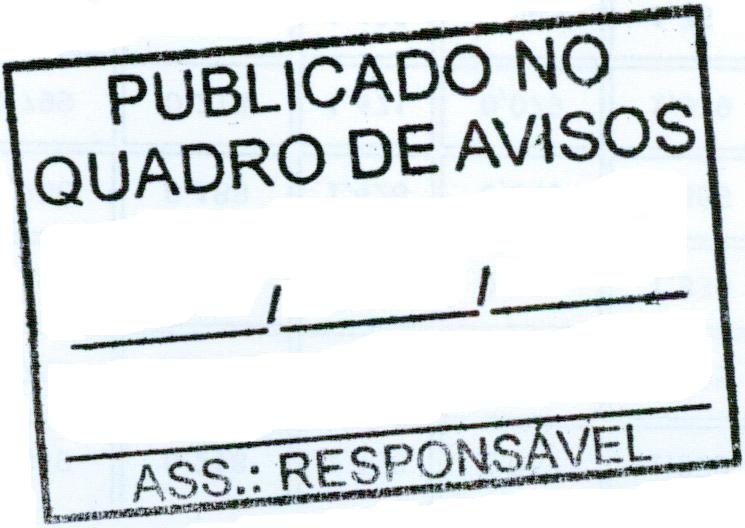 